											Anexo IVSOLICITUD DE TRANSFERENCIA DE DEVOLUCIÓN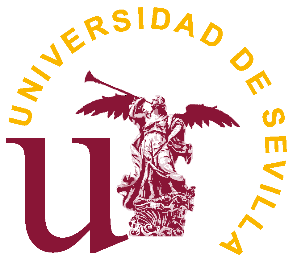 DE PRECIOS PÚBLICOS / TASAS			         (El estudiante es el titular de la cuenta)Nombre y apellidos del beneficiario:      Nº identificación (NIF/NIE/Pasaporte):      Domicilio:      País / Provincia:      Correo electrónico:      SOLICITO:Que dicha devoclución sea transferida a los siguientes datos bancarios:FECHA:      FIRMA DEL INTERESADO,(Elegir en función de la localización de la entidad).Banco de EE.UU. - Banco Beneficiario:      - Account Number (Nº Cuenta):      - ABA routing (Número de ruta y tránsito):      - BIC:      Otros países- Banco Beneficiario:      - Nº de cuenta:      - SWITF/BIC:      - Datos Banco Corresponsal o Intermediario (Opcional)      - Nombre Banco:            - SWIFT/BIC:      